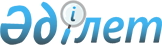 Об определении для заказчиков единого организатора государственных закупок и определении бюджетных программ и товаров, работ, услуг, по которым организация и проведение государственных закупок осуществляется единым организатором
					
			Утративший силу
			
			
		
					Постановление акимата Баянаульского района Павлодарской области от 29 января 2016 года № 29/01. Зарегистрировано Департаментом юстиции Павлодарской области 04 марта 2016 года № 4955. Утратило силу постановлением акимата Баянаульского района Павлодарской области от 10 декабря 2019 года № 415/12 (вводится в действие со дня его первого официального опубликования)
      Сноска. Утратило силу постановлением акимата Баянаульского района Павлодарской области от 10.12.2019 № 415/12 (вводится в действие со дня его первого официального опубликования).
      В соответствии с подпунктом 3) пункта 1 статьи 8 Закона Республики Казахстан "О государственных закупках" от 4 декабря 2015 года, а также в целях оптимального и эффективного использования бюджетных средств акимат Баянаульского района ПОСТАНОВЛЯЕТ:
      1. Определить для заказчиков единым организатором государственных закупок по Баянаульскому району государственное учреждение "Отдел строительства, архитектуры и градостроительства Баянаульского района".
      2. Определить бюджетные программы и товары, работы, услуги, по которым организация и проведение государственных закупок осуществляется единым организатором государственных закупок согласно приложению к настоящему постановлению.
      3. Заказчикам, администраторам местных бюджетных программ обеспечить предоставление заказчиками необходимых документов единому организатору государственных закупок на организацию и проведение государственных закупок согласно действующему законодательству Республики Казахстан о государственных закупках.
      4. Государственному учреждению "Отдел финансов Баянаульского района" в установленном законодательством порядке обеспечить:
      государственную регистрацию настоящего постановления в территориальном органе юстиции;
      в течение десяти календарных дней после государственной регистрации настоящего постановления в территориальном органе юстиции направление на официальное опубликование в средствах массовой информации и размещение настоящего постановления на интернет-ресурсе акимата Баянаульского района.
      5. Государственному учреждению "Отдел строительства, архитектуры и градостроительства Баянаульского района" принять иные необходимые меры, вытекающие из настоящего постановления.
      6. Контроль за исполнением настоящего постановления возложить на курирующего заместителя акима Баянаульского района.
      7. Настоящее постановление вводится в действие со дня его первого официального опубликования. Бюджетные программы и товары, работы, услуги,
по которым организация и проведение государственных
закупок выполняется единым организатором
      Сноска. Приложение - в редакции постановления акимата Баянаульского района Павлодарской области от 01.10.2018 № 268/10 (вводится в действие со дня его первого официального опубликования).
					© 2012. РГП на ПХВ «Институт законодательства и правовой информации Республики Казахстан» Министерства юстиции Республики Казахстан
				
      Аким района

Н. Күлжан
Приложение
к постановлению акимата
Баянаульского района от "29"
января 2016 года № 29/01
№ п/п
Наименование
1
Государственные закупки товаров, работ, услуг способами конкурса (аукциона) в рамках бюджетных программ развития, предусматривающих реализацию бюджетных инвестиционных проектов районным местным исполнительным органом
2
Государственные закупки товаров, работ, услуг способами конкурса (аукциона), если сумма лота (пункта плана), выделенная на закуп превышает трехтысячекратный месячный расчетный показатель, но не более стотысячекратного месячного расчетного показателя, установленного на соответствующий финансовый год по инициативе заказчиков